Перечень тестовых заданий6 семестр 1 тест.1.В соответствии с ГОСТ 16593-79 под электроприводом понимается...?1) Совокупность электромеханических объектов, состоящая из электродвигательного и преобразовательного устройств, предназначенная  для приведения в движение органов рабочей машины и управления этим движением; (-)2) Электромеханическая система, предназначенная  для приведения в движение электрического двигателя и управления этим движением; (-)3) Электромеханическая система, состоящая из электродвигательного, преобразовательного, передаточного и управляющего устройств, предназначенная  для приведения в движение органов рабочей машины и управления этим движением; (+)4) Электромеханическая система, предназначенная  для приведения в движение электрического двигателя и управления этим движением; (-)2:Указать точку, характеризующую статическую неустойчивость установившегося режима электропривода?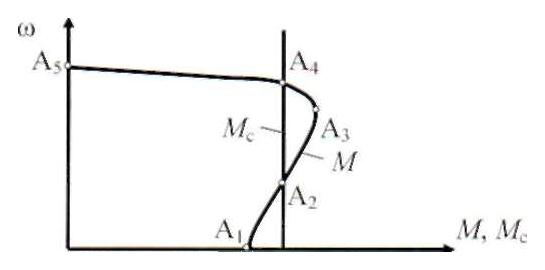 1)А1 и А5; (-)2)А3; (-)3)А2; (+)4)А4; (-)3.Электрический привод преобразует?1)Тепловую энергию в электрическую; (-)2)Механическую энергию в электрическую; (-)3)Электрическую энергию в тепловую; (-)4)Электрическую энергию в механическую; (+)4.Неотъемлемой составной частью электрического привода является?1)Электрический преобразователь; (-)2)Усилительно-преобразовательное устройство; (-)3)Механический преобразователь; (-)4)Электромеханический преобразователь; (+)5:Как обозначается на электрических схемах двигатель постоянного тока независимого возбуждения?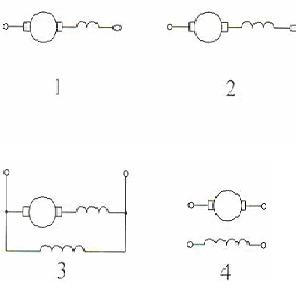 1)Схема номер 1; (-)2)Схема номер 4; (+)3)Схема номер 3; (-)4)Схема номер 2; (-)6:Что отображает эквивалентная модель механической части электропривода, представленная на рисунке?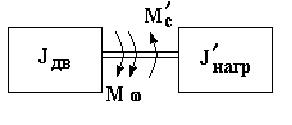 1)Приведение моментов к валу электрического двигателя; (-)2)Приведение моментов инерции к валу электрического двигателя; (-)3)Приведение моментов и моментов инерции к валу электрического двигателя; (+)4)Приведение моментов и моментов инерции к нагрузке; (-)7:Какой режим электропривода определяется условием, приведенным в выражении?1)Динамический; (-)2)Статический; (+)3)Переходной; (-)4)Генераторный; (-)8:Механические характеристики каких устройств приведены на рисунке?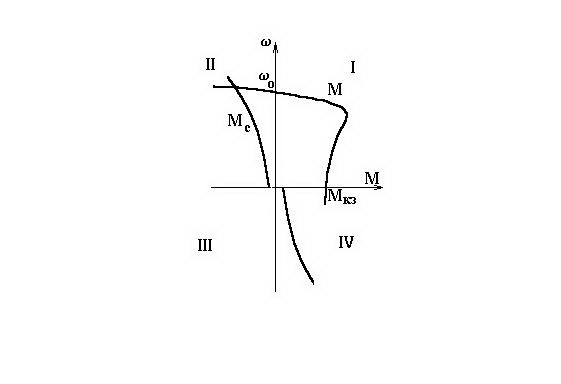 1)Двигателя постоянного тока независимого возбуждения и экскаватора; (-)2)Асинхронного двигателя и экскаватора; (-)3)Асинхронного двигателя и центробежной машины; (+)4)Двигателя постоянного тока независимого возбуждения и центробежной машины; (-)9:Какая из приведенных на рисунке механических характеристик является абсолютно жёсткой?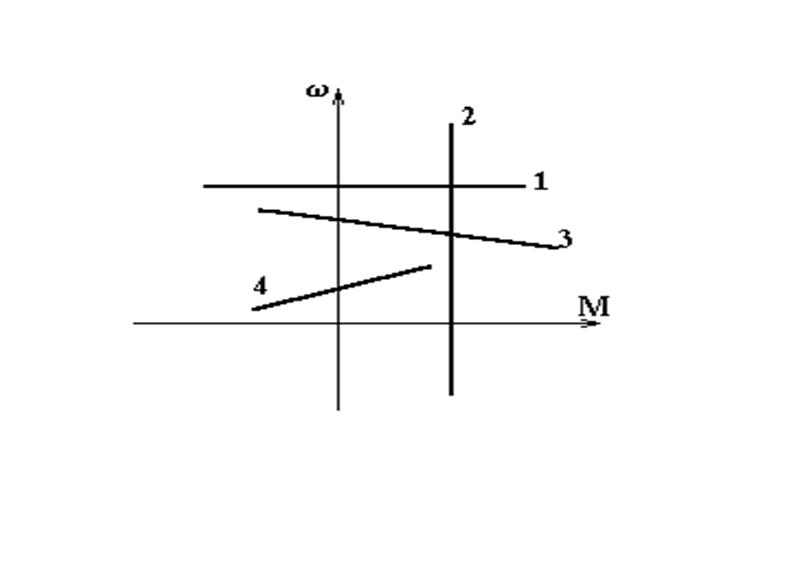 1)Характеристика под номером 2; (-)2)Характеристика под номером 1; (+)3)Характеристика под номером 4; (-)4)Характеристика под номером 3; (-)10:Какая из приведенных на рисунке механических характеристик является абсолютно мягкой?1)Характеристика под номером 2; (+)2)Характеристика под номером 1; (-)3)Характеристика под номером 4; (-) 4)Характеристика под номером 3; (-)11:Какая из приведенных на рисунке механических характеристик имеет положительную жёсткость?1)Характеристика под номером 2; (-)2)Характеристика под номером 1; (-)3)Характеристика под номером 4; (+)4)Характеристика под номером 3; (-)12:Какая из приведенных на рисунке механических характеристик имеет отрицательную жёсткость?1)Характеристика под номером 2; (-)2)Характеристика под номером 1; (-)3)Характеристика под номером 4; (-)4)Характеристика под номером 3; (+)13.Механической характеристикой электрического двигателя называется?1)Зависимость угловой скорости вращения его ротора от момента сопротивления, создаваемого нагрузкой; (-)2)Зависимость угловой скорости вращения его ротора от электромагнитного момента, развиваемого двигателем; (+)3)Зависимость угловой скорости вращения его ротора от суммарного момента инерции; (-)4)Зависимость угловой скорости вращения его ротора от динамического момента; (-)14:Что характеризует правая часть приведенного выражения?1)Момент сопротивления; (-)2)Электромагнитный момент; (-) 3)Динамический момент; (+)4)Момент инерции; (-)15:Что определяют величина и знак выражения, приведенного на рисунке (при постоянном значении момента инерции - J)?1)Момент сопротивления; (-)2)Электромагнитный момент; (-)3)Скорость; (-)4)Ускорение; (+)16:Где могут располагаться механические характеристики, соответствующие активным (движущим и тормозящим) моментам?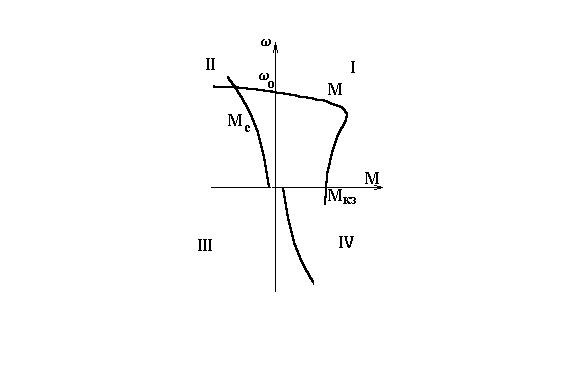 1)В I-м и III-м квадрантах; (-)2)Во всех четырёх квадрантах; (+)3)Во II-м и IV-м квадрантах; (-)4)В I-м и II-м квадрантах; (-)17:Где могут располагаться механические характеристики, соответствующие реактивным (всегда тормозящим) моментам?1)В I-м и III-м квадрантах; (-)2)Во всех четырёх квадрантах; (-)3)Во II-м и IV-м квадрантах; (+)4)В I-м и II-м квадрантах; (-)18.Какая из перечисленных функций электропривода является наиболее значимой?1)Изменение значений его координат (скорости и момента); (-)2)Изменение значений скорости; (-)3)Изменение значений момента; (-)4)Управление его основными координатами - скоростью и моментом, т.е. в их принудительном направленном изменении в соответствии с требованиями обслуживаемого технологического  процесса; (+)19:Какая точка на приведенном рисунке определяет координаты установившегося режима электропривода?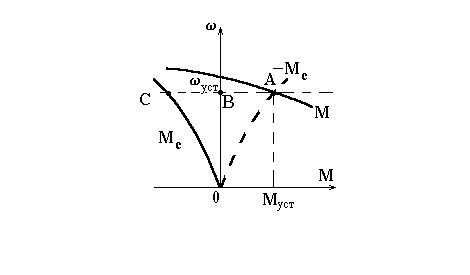 1)Точка С; (-)2)Точка В; (-)3)ТочкаА; (+)4)Точка Муст; (-)20: На каком из рисунков изображена статически устойчивая система?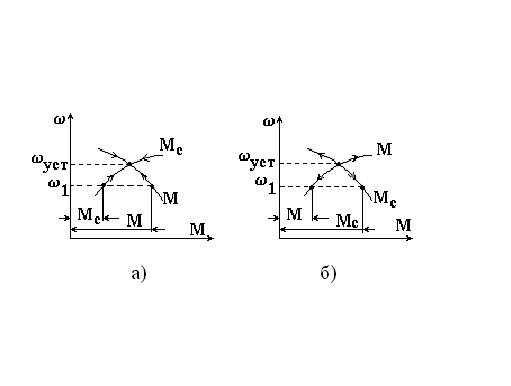 1)На рисунке б); (-)2)на рисунке а); (+)3)На рисунках а) и б); (-)4)Ни на одном из рисунков; (-)21: На каком из рисунков показан процесс "регулирование скорости", а не "изменение скорости"?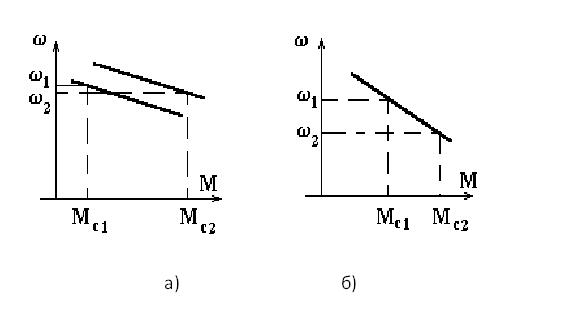 1)На рисунке б); (-)2)На рисунках а) и б); (-)3)Ни на одном из рисунков; (-)4)На рисунке а); (+)22:На каком из рисунков показан процесс "изменение скорости", а не "регулирование скорости"?1)Ни на одном из рисунков; (-)2)На рисунках а) и б); (-)3)На рисунке б); (+)4)На рисунке а); (-)23.Как называется характеристика электрического двигателя, соответствующая номинальным значениямопределяющих ее величин(напряжение, частота, магнитный поток и т.п.)?1)Регулировочной; (-)2)Искусственной; (-)3)Естественной; (+)4)Искусственной или регулировочной;(-)24.В каком случае направление регулирования считается  "однозонным"?1)В том случае, когда искусственные характеристики  располагаются только в I-м квадранте; (-)2)В том случае, когда искусственные характеристики  располагаются только ниже естественной характеристики или только выше естественной характеристики; (+)3)В том случае, когда искусственные характеристики  располагаются как выше, так и ниже естественной характеристики; (-)4)В том случае, когда искусственные характеристики  располагаются только в I-м и II-м квадрантах; (-)25.В каком случае направление регулирования считается  "двухзонным"?1)В том случае, когда искусственные характеристики  располагаются только в I-м квадранте; (-)2)В том случае, когда искусственные характеристики  располагаются только ниже естественной характеристики или только выше естественной характеристики; (-)3)В том случае, когда искусственные характеристики  располагаются только в I-м и II-м квадрантах; (-)4)В том случае, когда искусственные характеристики  располагаются как выше, так и ниже естественной характеристики; (+)26: На каком из рисунков изображена статически неустойчивая система?1)На рисунке б); (+)2)на рисунке а); (-)3)На рисунках а) и б); (-)4)Ни на одном из рисунков; (-)27.Как называются характеристики электрического двигателя, не соответствующие номинальным значениям определяющих их величин (напряжение, частота, магнитный поток и т.п.)?1)Механическими; (-)2)Скоростными; (-)3)Естественными; (-)4)Искусственными(илирегулировочными); (+)28.Какие  показатели качества регулирования координат электропривода считаются основными?1)•Инерционность, •Безотказность, •Максимальная нагрузка, •Напряжение питающей сети, •Частота питающей сети, •Коэффициент полезного действия; (-)2)•Направление регулирования, •Диапазон регулирования, •Плавность регулирования, •Допустимая нагрузка на искусственных характеристиках, •Экономичность регулирования, •Затраты на регулирование; (+)3)•Жёсткость механической характеристики, •Контролепригодность, •Скорость, •Точность, •Электромагнитный момент; (-)4)•Ускорение, •Динамический момент, •Максимальная нагрузка, •Магнитный поток, •Степень автоматизации процесса регулирования; (-)29.Какие два основных канала имеет электропривод?1)Скорости и тока;(-)2)Электрический и механический;(-)3)Напряжения и частотный; (-)4)Силовой и информационный;(+)30.Какое устройство является связующим звеном между электрической  и механической частями силового канала электропривода?1)Частотный преобразователь; (-)2)Электрический преобразователь; (-)3)Электромеханический преобразователь; (+)4)Механический преобразователь; (-)31.Какое устройство в электроприводе является электромеханическим преобразователем?1)Электрический двигатель; (+)2)Электрический генератор; (-)3)Широтно-импульсный преобразователь; (-)4)Частотный преобразователь; (-)32.Из каких основных частей состоит силовой канал?1)Информационной и преобразовательной; (-)2)Системы электроснабжения и технологической установки; (-)3)Электрического преобразователя и рабочего органа; (-)4)Электрической и механической; (+)33.Состав механической части силового канала электропривода?1)Механический и информационный преобразователи; (-)2)Подвижный орган электромеханического преобразователя,механический преобразователь,рабочий орган технологической установки; (+)3)Широтно-импульсный и частотный преобразователи; (-)4)Электрический и информационный преобразователь; (-)34.В реальной механической системе и приведенной (эквивалентной ей) должны быть равны?1)Моменты инерции; (-)2)Электромагнитный момент и момент сопротивления; (-)3)Запасы кинетической энергии; (-)4)Мощность, развиваемая электрическим двигателем и запасы кинетической энергии; (+)35* Каким выражением оценивается жёсткость механических характеристик?3)				(-)1)				(-)2)(+)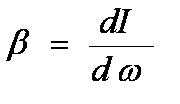 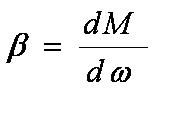 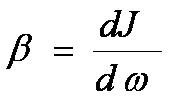 4)				(-)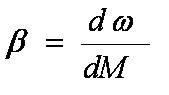 36*Каким выражением оценивается диапазон регулирования скорости?2)(-)(+)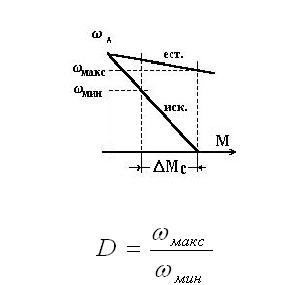 3) (-)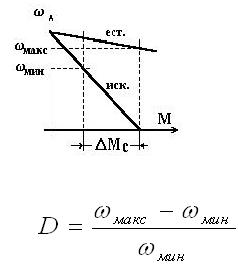 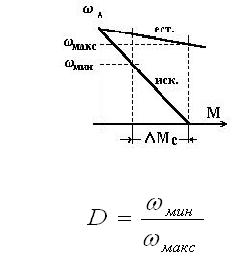 4) (-)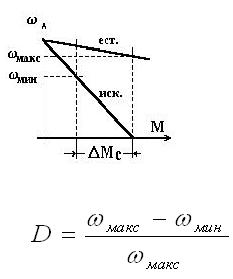 37.Чем определяется допустимая нагрузка двигателя на естественной характеристике?1)Номинальным значением магнитного потока двигателя; (-)2)Номинальным значением тока двигателя; (-)3)Номинальным значением питающего напряжения; (-)4)Номинальным значением момента двигателя; (+)38.Чем оценивается экономичность регулирования координат электропривода?1)Потерями энергии, сопровождающими тот или иной способ регулирования; (+)2)Затратами, сопровождающими тот или иной способ регулирования; (-)3)Сроком окупаемости средств для реализации того или иного способа регулирования; (-)4)Годовым экономическим эффектом от реализации того или иного способа регулирования; (-)39.Чем оценивается эффективность затрат на реализацию того или иного способа регулирования координат электропривода?1)Годовым экономическим эффектом от реализации того или иного способа регулирования; (-)2)Величиной потерь энергии, сопровождающими тот или иной способ регулирования; (-)3)Сроком окупаемости средств для реализации того или иного способа регулирования; (+)4)Коэффициентом полезного действия электропривода; (-)40.Плавное регулирование координат электропривода - это...?1)Возможность получать искусственные характеристики, имеющие такую же жёсткость, как и естественные; (-)2)Возможность получать искусственные характеристики, расположенные как угодно близко друг к другу; (+)3)Возможность иметь лишь несколько фиксированных искусственных характеристик; (-)4)Возможность повысить стабильность скорости на искусственных характеристиках; (-)41: Механическая характеристика центробежного устройства?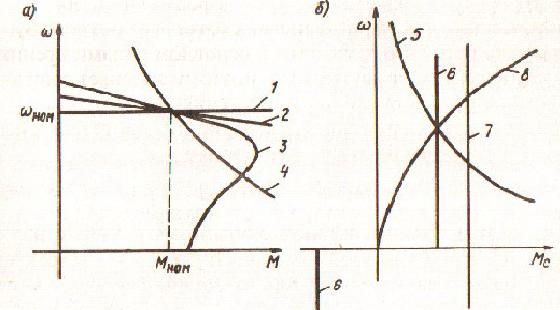 1)Характеристика по номером 5; (-)2)Характеристика по номером 6; (-)3)Характеристика по номером 8; (+)4)Характеристика по номером 7; (-)